Об    утверждении     проекта планировки территории и проекта межевания территории по объекту: 8398П «Строительство нефтегазосборного трубопровода  «АГЗУ-5 - УПСВ Долговская» (2 - я нитка)»На основании  Градостроительного кодекса Российской Федерации, Федерального закона от 06.10.2003 г. № 131-ФЗ «Об общих принципах организации местного самоуправления в Российской Федерации», Уставом МО Ромашкинский сельсовет, а так же Положением «О порядке организации проведения публичных слушаний в муниципальном образовании Ромашкинский сельсовет»:1. Утвердить проект планировки территории и проект межевания территории по  объекту АО «Оренбургнефть»: 8398П «Строительство нефтегазосборного трубопровода  «АГЗУ-5 - УПСВ Долговская» (2 - я нитка)» на территории Ромашкинского сельсовета Курманаевского района Оренбургской области. 2. Контроль над исполнением настоящего постановления оставляю за собой.3. Настоящее постановление вступает в силу после со дня его подписания.Глава муниципального образования                                      С.Ю. АндрееваРазослано: в дело, прокурору, ООО «СамараНИПИнефть»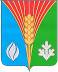 Администрациямуниципального образованиясельское поселениеРомашкинский сельсоветКурманаевского районаОренбургской областиПОСТАНОВЛЕНИЕ               27.02.2023 № 19-п